سعادة الدكتورة / وكيلة الكلية للدراسات العليا والبحث العلمي                                        حفظها اللهالسلام عليكم ورحمة الله وبركاته . وبعد ،،،نرفق لسعادتكم معاملة المبتعث/ ـــة الموضحة بياناته أدناه، نأمل من سعادتكم التكرم بالاطلاع والتوجيه بماترونه مناسباً.وتقبلوا خالص التحية والتقدير ,,,الاسم :                                                      القسم :الدرجة الحالية  :         لغة           ماجستير              دكتوراه             الجامعة المبتعث/ة لها :  التصنيف :                 تمديد فترة              ترقية بعثةتاريخ بدء اللغة:       /      /     14ه                     تاريخ الانتهاء من اللغة :     /      /    14هـ               تاريخ بدء الماجستير:     /     /    14ه                   تاريخ الانتهاء من الماجستير :       /      /    14هـتاريخ بدء الدكتوراه :      /     /   14ه                      نهاية البعثة الحالية :      /     /    14ه           نهاية التمديد الأول :    /    /   14ه     نهاية التمديد الثاني :     /    /    14هـمعدل الطالب :                (يرجى ارفاق خطاب المرشد)                    تاريخ التخرج بناءاً على خطاب المرشد :   /     /    14ه                   المطلوب :  تمديد فترة لدراسة:  :     اللغة           ماجستير             دكتوراه       من تاريخ :    /   /   14ه   إلى التاريخ :    /    /   14ه             ترقية بعثة   : من .................. إلى .............             بدءاً من تاريخ :     /    /    14ه  إلى التاريخ :     /    /   14هإنهاء بعثة   : بتاريخ :     /    /      الكلية:						القسم:البرنامج:						الاختصاص الدقيق (ضروري للدكتوراه):             سعادة  الاستاذ الدكتور/ عميد كلية علوم الحاسب والمعلومات					حفظه اللهالسلام عليكم ورحمة الله وبركاته وبعد،إشارة إلى اجتماع لجنة المعيدين والمحاضرين رقم (       ) بتاريخ (   /   /   14ه ) فقد أوصت اللجنة: يذكر أسباب عدم الموافقة (مختصرة):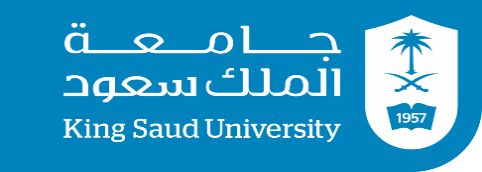           نموذج عرض حالة مبتعث/ ــة      كلية علوم الحاسب والمعلومات    وكالة الدراسات العليا والبحث والعلمي رقم الجلسة التاريخرأي القسمبالموافقةعدم الموافقةرئيس القســـم  : رئيس القســـم  : رئيس القســـم  : رئيس القســـم  : التوقيـع :التوقيـع :التوقيـع :التوقيـع :التوقيـع :التوقيـع :التصنيف*الرتبةتصنيف الجامعةبالموافقةعدم الموافقة